FRIDGE NOTES: IMAGINATIVE PLAY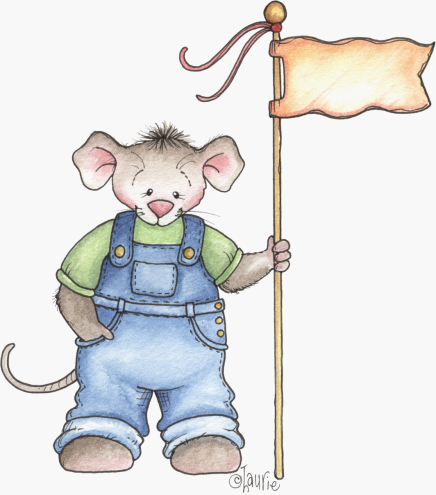 By Dr. Jane BaskwillFaculty of EducationMount Saint Vincent UniversityHalifax, Nova Scotia, Canadawww.janebaskwill.com Most young children engage in imaginative play easily and naturally. Here’s how you can help:Provide opportunities, space and props. For example, a blanket for a tent, empty toilet rolls taped together to use as binoculars, box of dress-up clothes can be used to encourage and maintain your child’s interest.Participate some of the time. You will make a great giant, troll, or even a hero who saves the day! Take your lead from your child. You can also suggest you both act out a favourite story. Invite other family members or your child’s friends to play too.Invite your child to make up stories and tell them to you or to tell you a true story about something that has happened or they have done. Be sure to be attentive and listen closely [Turn off the TV so your child won’t get distracted].  Tips and SuggestionsAlmost any favourite story can be acted out. If your child needs more “actors” to play some of the parts, he/she can use puppets or stuffed animals to help out! Don’t always expect your child to act out the story completely accurately. Allow your child to take liberties with the tale. This is a sure sign that they likely know the story inside-out and backwards and that their creative juices are flowing!Stories to Act OutFairy TalesThe Three PigsGoldilocks and the Three BearsRed Riding HoodMother Goose RhymesOld Mother HubbardJack and JillLittle Miss MuffetPicture Books 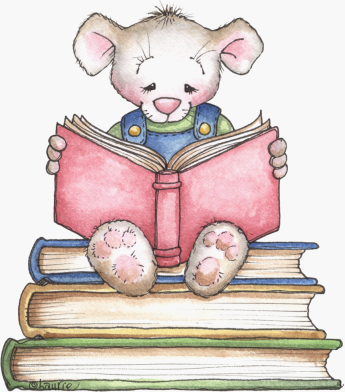 for Imaginative Play:The Very Hungry Caterpillar by Eric CarleBark George by Jules FeifferCaps for Sale by Esphyr SlobodkinaIf You Give A Mouse A Cookie by Laura NumeroffThe Mitten by Jan BrettThe Three Bears by Jan BrettThe Gingerbread Man by Jan BrettThe Three Billy Goats Gruff by Paul GaldoneWho Sank The Boat by Pamela AllenWe’re Going on a Bear Hunt by Michael RosenNot a Box by Antionette PortisNot a Stick by Antionette PortisIn the Small, Small Pond by Denise FlemmingImagine by Alison LesterThe Little Red Hen by Paul GaldoneThe Three Little Pigs by Paul Galdone